Праздник Летних и Осенних именинников.Описание материала: данная работа будет интересна учителям начальных классов, которые желают разнообразить жизнь детей в школе.
Цель: поздравление с днём рождения детей, родившихся осенью и летом
Задачи: 
- создать атмосферу праздника;
- развивать внимание, ловкость, быстроту;
- воспитывать дружеские взаимоотношения в коллективе.
Способы: песни; игры: «Топотундель», «Сбор волшебных фруктов», «Воздушное пирожное», «Раз конфетка, два конфетка»; кричалки; конкурсы для родителей.
Средства: кукла Каркуша, Крош и Нюша, 2 тарелки, воздушные шары, мыльные пузыри, подарки именинникам, поощрительные призы всем участникам, музыкальное сопровождение.
Оформление: плакаты: «С Днём Рождения», «Поздравляем», воздушные шары, на доске фотографии именинников. Ход праздника.Учитель. Здравствуйте, дорогие гости, родители, мальчики и девочки! 
Собрались мы здесь не зря,
Поздравить осенних и летних именинников
Пришла пора, друзья!Ученик 1.Мы собрались не случайно, 
праздник наш начать пора. 
Ведь сегодня отмечает, 
День Рождения детвора! 
Ученик 2.Что такое День Рожденья? 
Это радость и веселье, 
Это песни, шутки, смех,
Соревнования, где ждёт успех! 
Ученик 3. И не зря наш первый класс
Праздник отмечает, 
С Днем Рождения ребят, 
Наших поздравляет!
Ученик 4. Отмечать нам праздник нужно 
Прямо с раннего утра, 
Крикнем радостно и дружно: 
«С Днём Рождения! Ура!»
Ученик 5.Вам семь лет, а это значит,
Что вы на год подросли, 
И никто из вас не плачет, 
Просто чудо – малыши! 
Ученик 6. Пусть будет радость и веселье, 
Ведь только этим мы живем. 
И говорим мы: «С Днем рожденья! 
Со светлым и счастливым днем!» 
Ученик 7. Где взять такое слово, 
Чтоб в день рожденья пожелать 
Всем вам хорошего здоровья 
И никогда не унывать. 
Дети садятся на места. Появляются куклы Кроша и Нюши. (кукольная сценка)
Крош Ой, беда, беда, беда!!!
Дайте стул скорей сюда!
А не то, я упаду!
Упаду и пропаду!
Учитель. Что случилось, расскажи!
Почему же Нюша спит? Крош. С Нюшей мы играли,
Сон-Дремоту увидали.
Та влетела, как соринка!Нюше прямо в рот.
И сидит теперь там, в ней!
Помогите же поскорей!
Учитель. Сон-Дремоту чтобы выгнать
Надо потрудиться!
Громко песни петь, играть,
Всем нам веселиться!
И уйдёт тогда Дремота
Навсегда к себе в болото!
Крош  Именинники, сюда!
Спасать Нюшу пришла ваша пора!
Именинники становятся вокруг Кроша, водят хоровод и поют «Пусть бегут неуклюже…» Крош. Ребята, а сколько вам лет?
Дети. Семь!
Крош. Давайте семь раз хлопнем, семь раз топнем, семь раз крикнем «Ура!»
Хлопают в ладоши, топают ногами, кричат «Ура!»
Крош. А гости дружно скажут: «С Днём Рождения!»
Если получилось не очень громко или не очень дружно, можно предложить ещё раз повторить. Просыпается, вскакивает со стула и начинает прыгать от радости Нюша.
Нюша. Ура! Мой День Рождения пришёл!
Крош. Наконец-то, получилось!
Нюша. Что получилось?
Крош. Тебя разбудить!
Нюша. Как разбудить?! Я что, свой День Рождения чуть не проспала?
Крош. Да не твой, а вот этих девочек и мальчиков!
Нюша. Ой, как не хорошо получилось!
Срочно надо всё исправить
И детей с страну Имениннию отправить!
Крош. Что это ещё за страна такая?
Нюша. А ты разве не знаешь? Туда попадают все именинники в свой День Рождения! Там шутки, радость и веселье, ну и, конечно, угощенье!
Крош. Тогда, чего же мы так долго ждем? Вечно ты, Нюша, копаешься! Быстренько стройтесь друг за другом. Отправляемся в страну Имениннию. Стоп! А на чём мы туда доедем?
Нюша. А доставит нас до места быстроходный Топотундель! 
Крош. А как ехать на нем? 
Нюша. Ехать на Топотунделе не надо! Он сам вместе с вами до места дотопает! Главное волшебные слова говорить. 
Крош. А что за слова? 
Нюша. Топотундель-Топотундель-Топотундель-Бумц! 
Крош. Это кому — бумц? 
Нюша. Никому. Просто надо сказать «бумц», развернуться и дальше топать! 
Игра «Топотундель» 
Дети строятся друг за другом в круг. Нюша и Крош по очереди показывают движения, проговаривая «волшебные слова»: «Топотундель-Топотундель-Топотундель-Бумц!». 
На «Бумц» нужно каждому прыжком развернуться на 180 градусов и двигаться в противоположную сторону. После поворота движения меняются. 
1. Идут обычным шагом друг за другом, громко топая, руки на плечах друг у друга. 
2. То же, но в полуприседе. 
3. В полуприседе, качать головой влево-вправо. 
4. В полуприседе, качать головой влево-вправо, высунуть язык. 
5. В полуприседе, качать головой влево-вправо, высунуть язык, поглаживать живот. 
Движения подскажет ваша фантазия. Чем причудливей, тем смешнее и тем больше нравится детям. Крош. Ура!!! Притопали!!! А кто нас здесь встречает?
Нюша. А встречает нас Каркуша! (Достает из разноцветного мешка куклу Каркушу, надевает на руку). Каркуша будет поздравлять, а мы с ребятами дружно кричать «Кар-кар-кар». Итак, Каркушкины поздравлялки!( Крош отвечает вместе с детьми.) Каркуша. Пр-ривет, пр-ривет! 
Я, Каркуша, к вам пришла, 
Поздравлялки принесла! 
Вы же каркайте в ответ 
Иль кричите дружно «Нет»! 
Шире ротик открывайте 
Именинников поздравляйте! 
Поздр-равляем с днем рожденья! 
Дети. Кар-кар-кар! 
Каркуша. Всем — плохого настроенья! 
Дети. Нет-нет-нет! 
Каркуша.Растите большими, смышленными! 
Дети. Кар-кар-кар! 
Каркуша. Словно крокодилы, зелеными! 
Дети. Нет-нет-нет! 
Каркуша. Чтобы были смелыми, сильными! 
Дети. Кар-кар-кар! 
Каркуша. Словно мухоморы красивыми! 
Дети. Нет-нет-нет! 
Каркуша. Добрыми будете и счастливыми! 
Дети. Кар-кар-кар! 
Каркуша. Непослушными и драчливыми! 
Дети: Нет-нет-нет! 
Каркуша: Чтобы мамочка вас любила! 
Дети: Кар-кар-кар! 
Каркуша: Ремешком почаще била! 
Дети. Нет-нет-нет! 
Каркуша. Пусть же ждет вас всех успех! 
Дети. Кар-кар-кар! 
Каркуша. Вы, ребята, лучше всех! 
Дети. Кар-кар-кар! 
Нюша. Спасибо, Каркушечка, за веселое поздравление. Давайте, ребята, попрощаемся с Каркушей, она спешит по своим делам. 
Дети прощаются, Каркуша улетает. А мы с вами споём «деньрожденческую песню»
Крош. Точно! Только будем пень её по-именинному!
Нюша. А это как?
Крош делит детей на две команды.
Крош. Итак, это будут Каркушки (указывает на 1-ю команду), а эти — Квакушки (указывает на 2-ю команду). 
Крош репетирует с детьми песню, заменяя слова кваканьем и карканьем. Затем выходит на середину комнаты и громко объявляет. 
Крош. Выступает сводный хор Каркушек и Лягушек! Сводный хор исполняет куплет песни и припев. По окончании песни все дружно себе аплодируют.
Игра «Сбор волшебных фруктов»
Нюша. Ребята, в стране Имениннии созрели волшебные фрукты — разноцветные лопалки. Нужно срочно их собрать, не давая ни одной лопалке упасть на пол. 
По команде Нюша и Крош начинают выдувать мыльные пузыри, дети их ловят. В этой игре проигравших нет — все дружно собрали воздушный урожай. 
Крош. А следующая игра для именинников. Они будут угощать «воздушным пирожным» своих гостей.Делимся на две команды.
Игра «Воздушное пирожное» 
Каждой команде выдаётся одна пластиковая тарелка и один воздушный шарик. 
Правила игры: шар кладется на тарелку, тарелка берется правой рукой, левую руку убрать за спину. Необходимо донести «воздушное пирожное» до ориентира, вернуться обратно и передать тарелку следующему участнику. Команда справилась с заданием, когда все участники пройдут эстафету. Обратите внимание детей на то, что придерживать шар нельзя. Если он слетает с тарелки, нужно положить его обратно и продолжать эстафету. 
Нюша. Для следующей игры станем все в круг. 
Игра «Раз конфетка, два конфетка».
Дети выстраиваются в круг. Нюша вручает одному ребёнку большую конфету, дети передают её по кругу, приговаривая:
1-й участник: Раз конфетка!
2-й участник: Два конфетка!
3-й участник: Три!
4-й участник: Раз конфетка!
5-й участник: Два конфетка!
6-й участник: Три!
Суть игры в том, чтобы третий участник сказал "Три", а не "Три конфетка!". Тот, кто ошибается, выходит из игры. Игра продолжается. Нюша должна держать темп и ускорять участников. Тогда играть будет смешнее и интересней. Побеждают самые внимательные участники. 
Крош. Ребята, а любите ли вы сказки? А ваши родители хорошо их знают? Давайте проверим! Крош и Нюша поочерёдно загадывают загадки родителям.
Загадки для родителей. 
1.Он пиявок добывал, 
Карабасу продавал, 
Весь пропах болотной тиной, 
Его звали... (Буратино – Дуремар) 
2.В Простоквашино он жил 
И с Матроскиным дружил. 
Простоват он был немножко, 
Звали песика... (Тотошка – Шарик) 
3.Он гулял по лесу смело, 
Но лиса героя съела. 
На прощанье спел бедняжка. 
Его звали... (Чебурашка – Колобок) 
4.Бедных кукол бьет и мучит, 
Ищет он волшебный ключик. 
У него ужасный вид, 
Это доктор... (Айболит – Карабас) 
5.Много дней он был в пути, 
Чтоб жену свою найти, 
А помог ему клубок, 
Его звали... (Колобок – Иван-Царевич) 
6.Все узнает, подглядит, 
Всем мешает и вредит. 
Ей лишь крыска дорога, 
А зовут ее... (Яга – Шапокляк)

Нюша. Пора именинников поздравлять
И подарки им вручать!
Крош. Ура! Я как раз знаю одно стихотворение!
Нюша. Какое?
Крош. Муха села на варенье — 
Вот и все стихотворенье. 
Нюша. Ну и стихи! Всем на удивленье. Ох, и насмешила. Ребята, выручайте Игринку - прочтите свои стихи-поздравления. Ученик 8.Поздравляем с днем рождения, ребят! 
Пусть все сбудется, чего они хотят, 
Ученик 9.Пусть веселье не смолкает, 
Звонкий смех. 
Пусть поют они и пляшут 
Лучше всех! 
Ученик 10.Желаем в жизни много счастья. 
Любви, душевного тепла, 
Чтоб миновали вас ненастья, 
Вся жизнь, чтоб светлая была! 
Ученик 11.Вы, ребята, не зевайте!
Поздравленья принимайте.
Не грустите никогда,
Веселитесь вы всегда!
Ученик 12.Вам в День Рожденья
Хотим пожелать
Сиять, словно солнце,
Как птицы, летать.
Ученик 13.Печалей не знайте,
Обид не держите.
О лучшем мечтайте, 
С судьбою дружите.
Ученик 14.Желаем вам обид не знать,
Пусть в сердце будет больше доброты!
И непременно надо пожелать –
Скорее пусть исполнятся мечты! 
Крош. Праздник наш сияет ярко, 
И пора дарить подарки! Именинники вперёд!
Выходят именинники, им вручаются подарки. Нюша тем временем раздаёт всем остальным участникам праздника памятные призы. Нюша. Вы, ребята, веселитесь
И за стол скорей садитесь.
Ну а нам спешить пора,
До свиданья, детвора!Крош и Нюша уходят, праздник завершается чаепитием и мини дискотекой.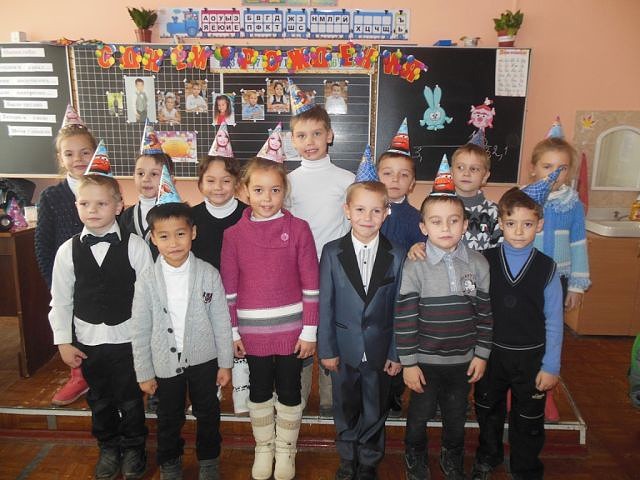 